نرخ نامه آرین برج عاملیت کی پلاس +K از تاریخ 20 فروردین1400آدرس دفتر: شیخ صدوق شمالی – خیابان شیخ مفید نبش کوچه 20 مجتمع پندار مفید نبش کوچه 20 مجتمع پندار مفید واحد 10 مهندس مجتبی محقق 03136624797  09131254729ردیفعنوانمختصات فنیقیمت زیر30 متر مربعقیمت بالای 30 متر مربعتصویر عنوان10باکس دکور ساده  طرح نور مخفیمصالح کناف ایران 180هزار تومان170 هزار تومان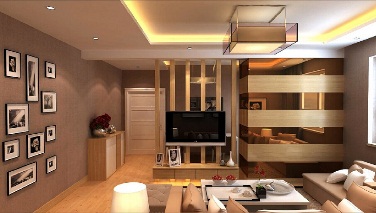 11باکس دکورساده طرح قوس و منحنیمصالح کناف ایران220 هزار تومان 200  هزار تومان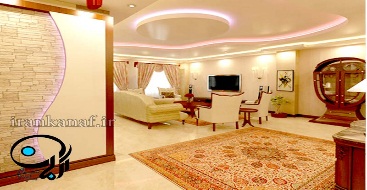 12باکس موج آبشاریمصالح کناف ایران250 هزار تومان230هزار تومان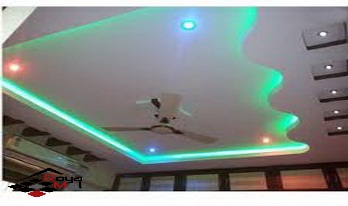 13آرک اپن آشپزخانهمصالح کناف ایرانتوافقیتوافقی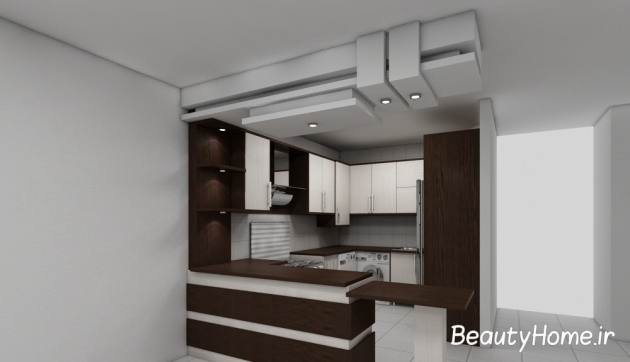 14طرح گل وسط پذیرایی و خوابمصالح کناف ایرانتوافقیتوافقی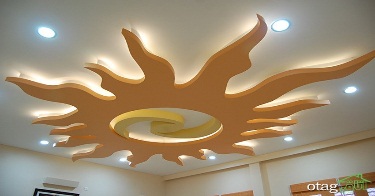 15تایل گچی 60*60 ساده روکش رنگیمصالح کناف ایرانعدم موجودی کارخانهعدم موجودی کارخانه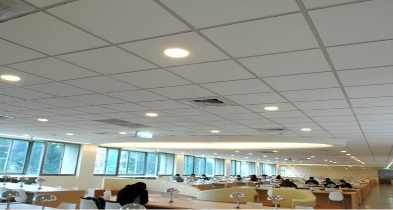 16تایل گچی 60*60ساده روکش PVCمصالح کناف ایران200 هزار تومان180هزار تومان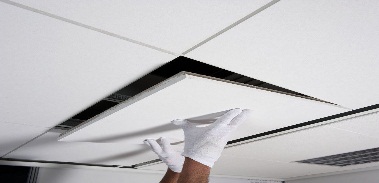 17تایل گچی آکوستیک 60*60 پانچ رنگیمصالح کناف ایرانعدم موجودی کارخانهعدم موجودی کارخانه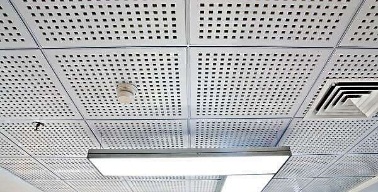 18تایل گچی آکوستیک پانچ روکش PVCمصالح کناف ایران210 هزار تومان190 هزار تومان19اجرای بتونه درزگیری مصالح و اجرابتونه درزگیری کناف ایران و نواردرزگیری 20هزارتومان   20هزارتومان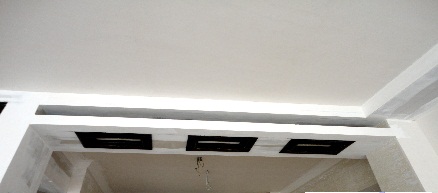 20اجرای بتونه ماستیک مصالح و اجرابتونه ماستیک کناف ایران و نواردرزگیری3 هزارتومان30 هزارتومان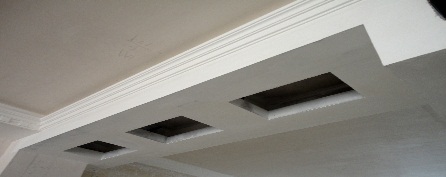 